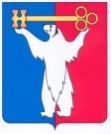 АДМИНИСТРАЦИЯ ГОРОДА НОРИЛЬСКАКРАСНОЯРСКОГО КРАЯПОСТАНОВЛЕНИЕ27.10.2021 				       г. Норильск 				           № 510О внесении изменений в постановление Администрации города Норильска 
от 30.06.2015 № 337 В целях урегулирования отдельных вопросов, связанных с формированием проекта бюджета муниципального образования город Норильск на очередной финансовый год и плановый период, ПОСТАНОВЛЯЮ:1. Внести в постановление Администрации города Норильска от 30.06.2015 № 337 «Об утверждении Порядка формирования проекта бюджета муниципального образования город Норильск на очередной финансовый год и плановый период» (далее - Постановление) следующие изменения:1.1. Внести в Порядок формирования проекта бюджета муниципального образования город Норильск на очередной финансовый год и плановый период, утвержденный Постановлением (далее - Порядок), следующие изменения:1.1.1. В пункте 1.2 Порядка:1.1.1.1. Дополнить новым абзацем девятым следующего содержания:«Управление экологии – МКУ «Управление экологии»;».1.1.1.2. Абзацы девятый - восемнадцатый считать абзацами десятым – девятнадцатым соответственно. 1.2. Подпункт «в» пункта 3.10 Порядка изложить в следующей редакции:«в) в соответствии с графиком готовит сводный анализ по обоснованию расходов по расходным обязательствам по приложениям № 35-36 к настоящему Порядку.».1.3. Дополнить Порядок новым пунктом 3.15 следующего содержания:«3.15. Управление экологии в соответствии с графиком готовит сводный анализ по обоснованию расходов по расходным обязательствам по приложению № 37 к настоящему Порядку.».1.4. Пункты 3.15, 3.16 Порядка считать пунктами 3.16, 3.17 соответственно.2. Внести в График мероприятий по разработке проекта бюджета муниципального образования город Норильск на очередной финансовый год и плановый период, утвержденный Постановлением (далее - График), следующие изменения:2.1. Пункт 2.1.19 Графика изложить в следующей редакции:3. Опубликовать настоящее постановление в газете «Заполярная правда» 
и разместить его на официальном сайте муниципального образования город Норильск.Глава города Норильска 								Д.В. Карасев2.1.19Обоснование объемов расходов по расходным обязательствамГлавные распорядители (распорядители) бюджетных средствДо 1 августа текущего финансового годаУправление экологииПриложение № 37 к Порядку